АДМИНИСТРАЦИЯ ТУЖИНСКОГО МУНИЦИПАЛЬНОГО РАЙОНА КИРОВСКОЙ ОБЛАСТИ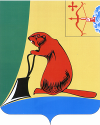 РАСПОРЯЖЕНИЕ20.05.2019                                                                №  47  	пгт ТужаО признании утратившим силу распоряжение администрации Тужинского муниципального районаВ соответствии с постановлением администрации Тужинского муниципального района от 16.05.2019 №171 «Об утверждении персонального состава Совета молодежи при администрации Тужинского муниципального района Кировской области»: 1. Признать утратившим силу распоряжение администрации Тужинского муниципального района от 12.04.2017 №29 «Об утверждении персонального состава Совета молодёжи при администрации Тужинского муниципального района  Кировской области».2. Настоящее распоряжение вступает в силу с момента официального опубликования в Бюллетене муниципальных нормативных правовых актов органов местного самоуправления Тужинского муниципального района Кировской области.Глава Тужинскогомуниципального района    Е.В. Видякина